Аппетитные бутерброды с баклажанами в сырном соусеПриготовил Дима Лазарев вместе с мамой Юлией Валерьевной-подготовительная группа №2 «Звездочки»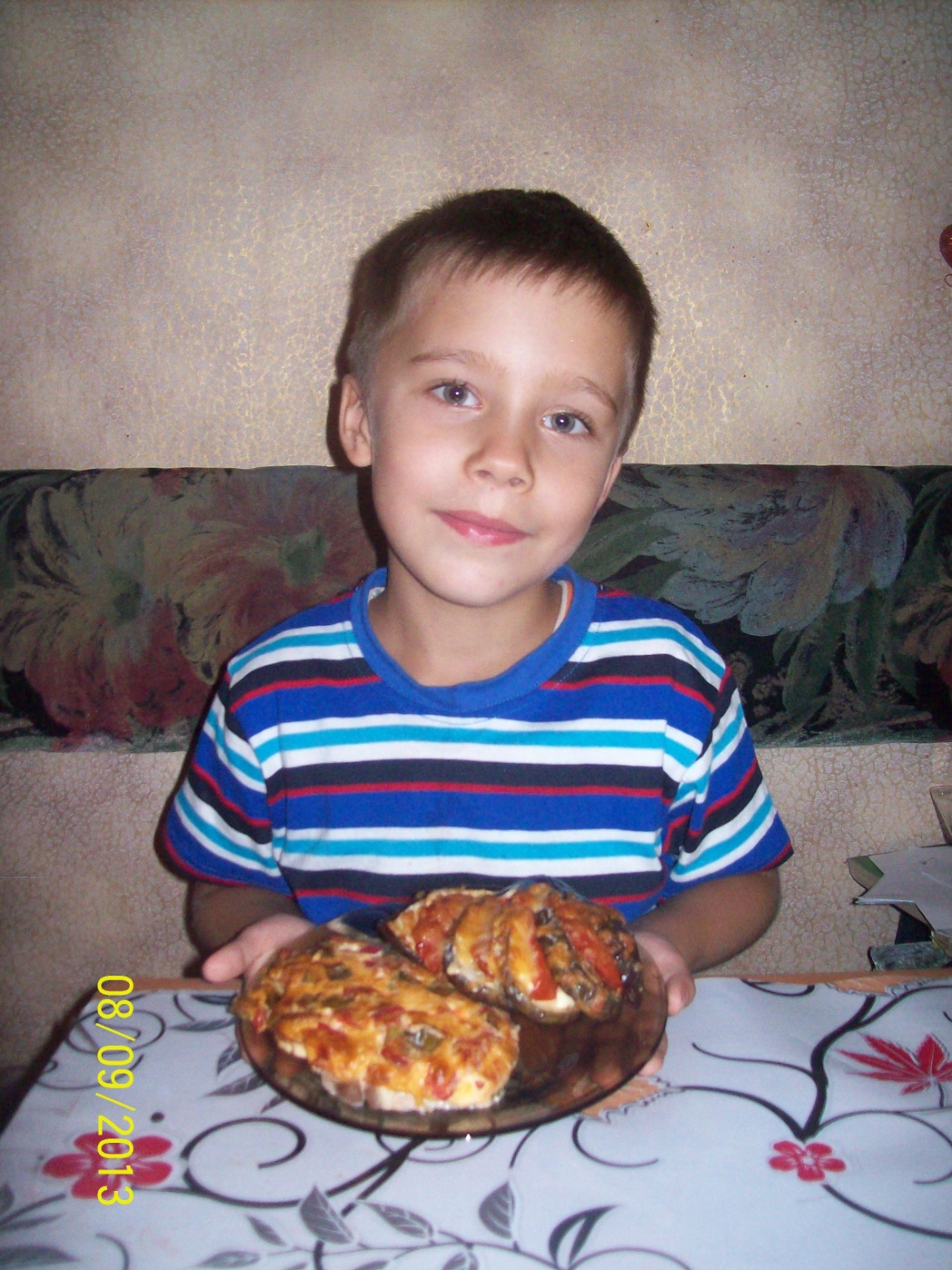 Ингредиенты :
Баклажан (среднего размера) — три штуки 
Перец болгарский — две штуки 
Лук репчатый — одна штука 
Масло растительное (для жарки) 
Масло сливочное — 50 грамм 
Мука — одна столовая ложка 
Молоко — 300 миллилитров 
Сыр плавленный (мягкий) — 100 грамм 
Соль 
Орех мускатный (молотый) 
Петрушка Приготовление: 
Баклажаны режем кружками и обжариваем на растительном масле. Чтобы они не впитывали много масла, подливаем в сковороду немного воды. Таким образом, как бы тушим баклажаны. 
Дальше отдельно тушим перец и лук. 
Баклажаны, перец и лук солим по вкусу, перемешиваем.  Готовим сырный соус на основе соуса "Бешамель". Для этого на сухой сковородке растапливаем 50 грамм сливочного масла. Добавляем муку и хорошо вымешиваем, чтобы не было комков. дальше вливаем молоко и, помешивая, варим минуты 3-4. В "Бешамель" кладем мягкий плавленный сыр из баночки. У меня был "Дружба". Когда сыр расплавится, соус готов. Солим и добавляем (по желанию) мускатный орех. Готовые овощи выкладываем на кусочки хлеба(батона) и заливаем сырным соусом и отправляем в духовку минут на 20-25. 
                                                                                    Готово. Угощайтесь на здоровье!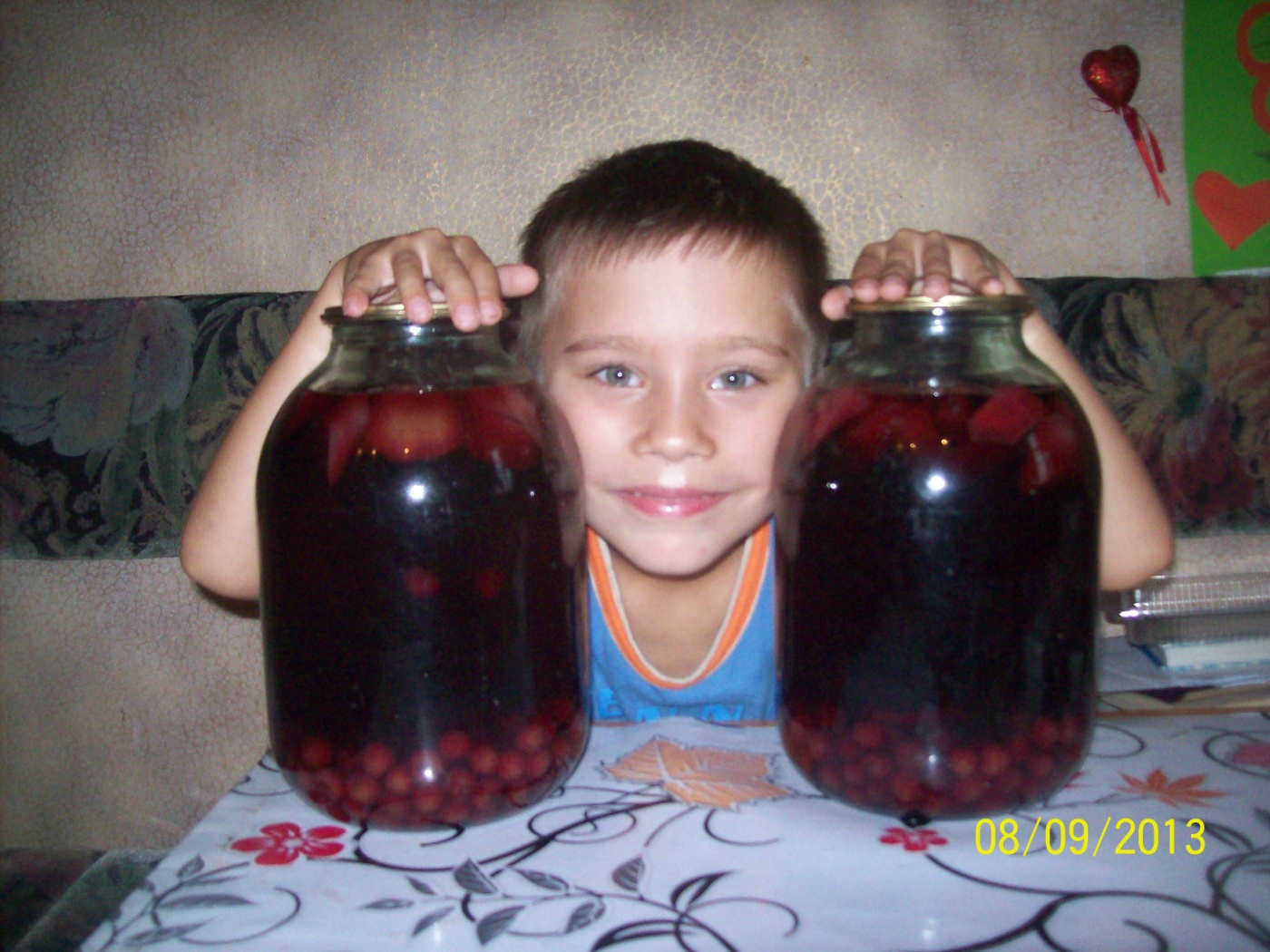 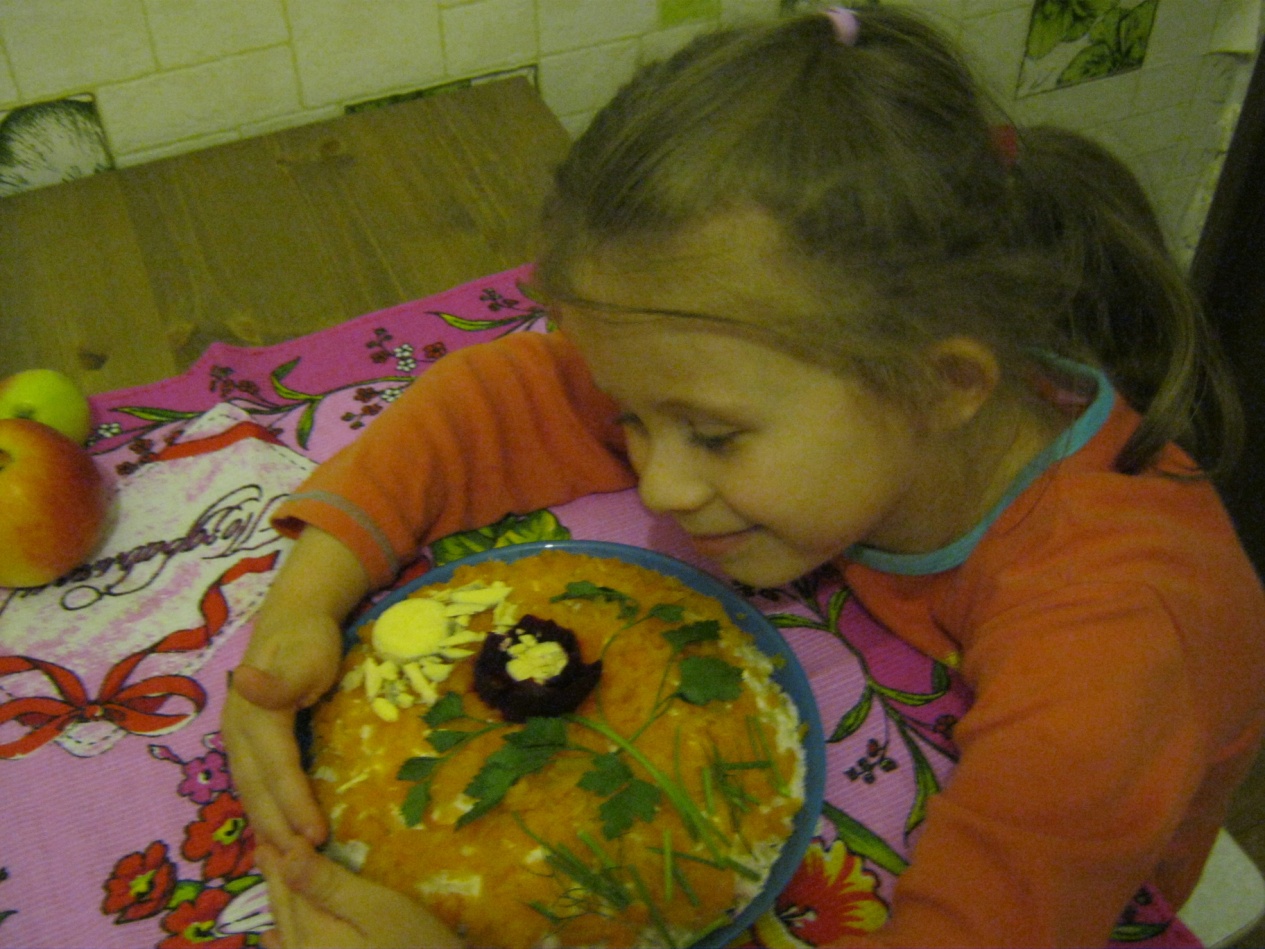 